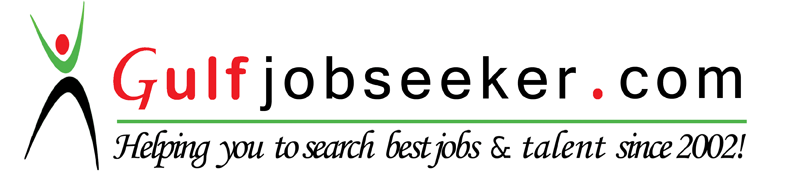 Contact HR Consultant for CV No: 341357E-mail: response@gulfjobseekers.comWebsite: http://www.gulfjobseeker.com/employer/cvdatabasepaid.phpOBJECTIVE:Seeking a Medical Doctor position in a well reputed stable company where I can make the most of my knowledge, skills and qualifications to uphold the hospital and at the same time expand my experience as a Doctor.

JOB DESCRIPTION & SUMMARY OF QUALIFICATIONS: outstanding leadership skills being once a Chief of Hospital at a Government hospital in my countryexcellent knowledge and skills on medical conditions esp. on Ob-Gyne Department being personally trained on BEMONC ( Basic Emergency Management of Obstetric and Neonatal Care)exposed to all sections of the hospital- ER, OPD, Ward and Delivery Roomexposed to Community Medicine and field work esp. to the indigents being a graduate of a Medical University with a Community and Problem based approachresponds to medical/health problems presented by patients including history taking, diagnosis, investigation, treatment and referral as appropriate;maintains confidentiality and impartiality;promotes health education in conjunction with other health professionals;organizes preventative medical plans for individual patients;meets targets set by the government for specific treatments, such as child immunizations;discusses the development of new pharmaceutical products with pharmaceutical sales representatives;keeps up to date with medical developments, new drugs, treatments and medications, including complementary medicineProficient in Computer Programs and applications  as MS-Office (Word, Excel, PowerPoint)With Excellent customer service Skills  Outstanding ability to maintain strong relations with Physicians, employees, patients and Insurance companies Remarkable ability to relate to people from different cultural backgrounds EDUCATION:DOCTOR OF MEDICINE | APRIL, 2007 | MINDANAO STATE UNIVERSITY- COLLEGE OF MEDICINESKILLS & ABILITIES:ManagementWith clinical competence and commitment to providing high quality careWith attentiveness to detail and  accuracy With extra patience and flexibility on dealing with all types of culture, ethnicity and financial status from my experience in working abroad ( Saudi Arabia) and studying in a public Medical University which focuses on helping the needy and oppressed people in our communityCommunicationFluent in English with some understanding of Arabic language and able to communicate fairlyLeadershipas a previous Chief of Hospital , possess excellent organization skills w/ wide array of experience on dealing w/ staff and solving internal and external  problems of the hospitalAlso w/ good leadership skill on formulating and implementing policies and procedures of the hospitalEXPERIENCE :MEDICAL INSURANCE COORDINATOR | UNITED DOCTORS HOSPITAL | MAY 2012- PRESENTSkilled reimbursement specialists or claims examiners by  examining  health insurance claims to assess whether the provider or the claim holder must pay for medical services that the claim holder receivedAlso answers questions about insurance coverage w/ firm grasp of the insurance policies specific to an individual provider to properly assess whether the insurance company must reimburse the provider for treatment to a patientExpert and well experienced on correcting and editing insurance claim forms, reviewing payments records, completing insurance claim forms, responding to questions from physicians, insurance companies, patients and government representatives and reviewing bills, charges and other data for accuracy.Implement policies and procedures standard to the hospital per order by the Department head and the Administration.Encode new policies from different Insurance Companies in the hospital system.Settles disputes and arguments between patient and staff.Following-up with Insurance Companies delays in the approval processingMakes cash refund and cancellation of invoices not done in the hospital.MEDICAL OFFICER III | KAPATAGAN PROVINCIAL HOSPITAL | OCT. 2008 - APRIL 2010Diagnose disease and infectionGives general advicePrescribes medicineRecommends treatmentPerform  minor surgery ( suturing of lacerated wounds)Delivers newborn by NSVDRefers patient to a specialist consultant for tests and further diagnosis.Handles the ER, Ward, Labor Room and OPD Departments